Roma 25 Luglio 2018Diocesi di Macerata, Recanati, Cingoli, TreiaBiblioteca Clemente Benedettucci (Recanati)Scheda progetto e restauro (2 volumi)1)Notizie bibliograficheDescrizioneStato di conservazioneProgetto di restauro2)Notizie bibliograficheDescrizioneStato di conservazioneProgetto di restauroCiascun volume sarà accompagnato da una scheda restauro e dalla documentazione fotografica prima-durante-dopo gli interventi di restauro. Sarà stipulata una polizza assicurativa per il trasporto da chiodo a chiodo a fronte del valore dichiarato dei volumi. Si dichiara il possesso di assicurazione per i tempi di giacenza in laboratorio.In attesa di un Vostro gentile riscontro porgo  Cordiali Saluti  Re.Li.C Giovanni Pagani Restauratore Conservatore 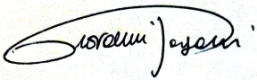 BIBLIOTECABiblioteca Diocesana Clemente Benedettucci, Recanati (MC)TITOLO/SEGNATURA5C,II,14DATA/DATAZIONEXVIII secoloN. CARTE/PAGINETIPOLOGIAManoscritto cartaceoLEGATURAFaldone moderno, carte sciolte e cucite a blocchi.LEGATURA-CORPO DEL LIBROPessimo: danno microbiologico, acidità degli inchiostri con casi di passaggio recto-verso.Restaurosenza smontaggioOPERAZIONI/TECNICHEMATERIALI/PRODOTTIOPERAZIONI PRELIMINARISpolveratura, misurazione del Ph, test solubilità inchiostri (acqua e alcool)Pennello a setole morbide, test ph standardLEGATURANuovo faldoneCartone conservativoCORPO DEL LIBRODeacidificazione, disinfezione, velatura, restauro strappi e lacuneLavaggioDeacidificazione: propionato di calcio in acqua. Disinfezione: Sali d’ammonio quaternario in acqua.Carte:carta giapponese e velo giapponese. Adesivo Tylose in soluzione idroalcolica, Klucel g in soluzione alcolica. Percentuali: 3,5% / 5% (max). Data la rosa di tecniche per eseguire il restauro carta, si sceglierà di volta in volta quella ritenuta migliore a seconda del caso.CONTENITOREnoNOTE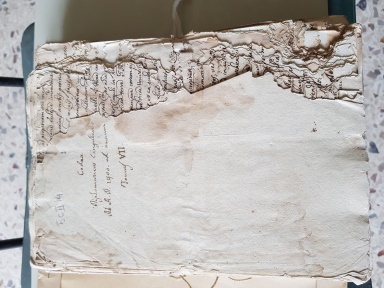 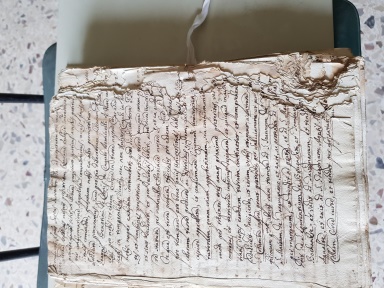 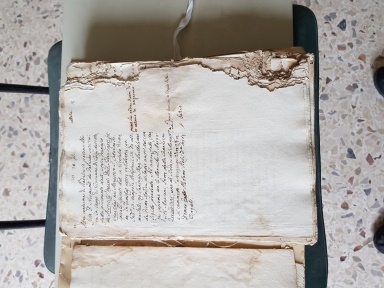 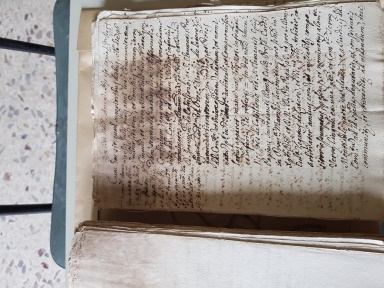 BIBLIOTECABiblioteca Diocesana Clemente Benedettucci, Recanati (MC)TITOLO/SEGNATURA5C,II,15DATA/DATAZIONEXVIII secoloN. CARTE/PAGINETIPOLOGIAManoscritto cartaceoLEGATURAFaldone moderno, carte sciolte e cucite a blocchi.LEGATURA-CORPO DEL LIBROPessimo: danno microbiologico, acidità degli inchiostri con casi di passaggio recto-verso.Restaurosenza smontaggioOPERAZIONI/TECNICHEMATERIALI/PRODOTTIOPERAZIONI PRELIMINARISpolveratura, misurazione del Ph, test solubilità inchiostri (acqua e alcool)Pennello a setole morbide, test ph standardLEGATURANuovo faldoneCartone conservativoCORPO DEL LIBRODeacidificazione, disinfezione, velatura, restauro strappi e lacuneLavaggioDeacidificazione: propionato di calcio in acqua. Disinfezione: Sali d’ammonio quaternario in acqua.Carte:carta giapponese e velo giapponese. Adesivo Tylose in soluzione idroalcolica, Klucel g in soluzione alcolica. Percentuali: 3,5% / 5% (max). Data la rosa di tecniche per eseguire il restauro carta, si sceglierà di volta in volta quella ritenuta migliore a seconda del caso.CONTENITOREnoNOTE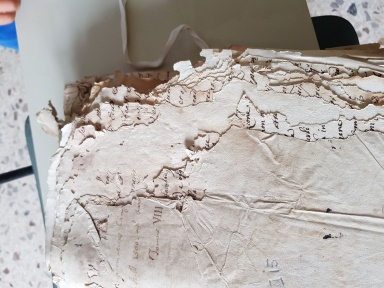 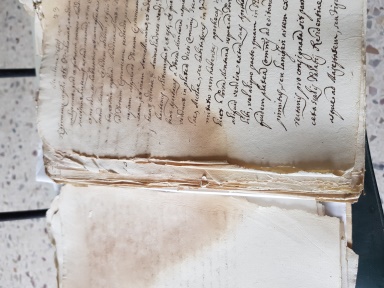 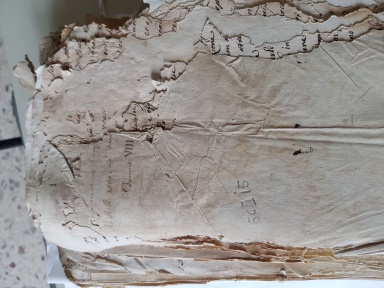 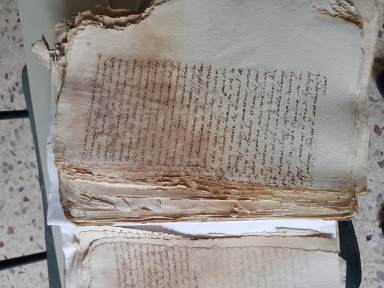 